Publicado en Madrid el 18/05/2017 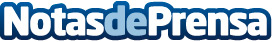 El talento de los educadores españoles destaca en CIBEM a nivel internacionalDos jóvenes educadores españoles buscan romper las barreras entre las Humanidades y las Matemáticas en el siguiente Congreso Iberoamericano de Enseñanza Matemática. Los seminarios que impartirán forman parte de la metodología innovadora que siguen en su centro, con el fin de formar y reforzar los conocimientos de alumnos de Bachillerato Internacional. CIBEM se celebrará en Madrid, del 10 al 14 de julio en las facultades de Medicina y Matemáticas de la Universidad Complutense de Madrid
Datos de contacto:Ana Vanessa De Castro Cortés 911 274 432Nota de prensa publicada en: https://www.notasdeprensa.es/el-talento-de-los-educadores-espanoles-destaca Categorias: Internacional Educación Sociedad Madrid Eventos Universidades http://www.notasdeprensa.es